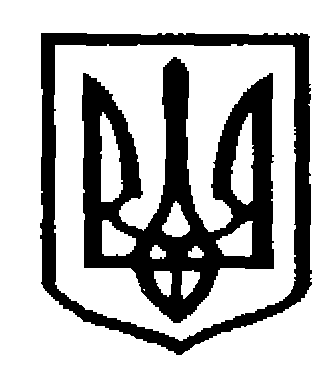 У К Р А Ї Н АЧернівецька міська радаУправлiння  освітивул. Героїв Майдану, 176, м. Чернівці, 58029 тел./факс (0372) 53-30-87  E-mail: osvitacv@gmail.com  Код ЄДРПОУ №02147345Про участь в інструктивнійонлайн-нараді  з учасникамипершого туру всеукраїнськогоконкурсу «Учитель року – 2023»Управління освіти міської ради повідомляє, що 26.01.2023 р. о 14.00 працівниками ІППОЧО  буде проведено інструктивну нараду з учасниками першого туру всеукраїнського конкурсу «Учитель року – 2023» у номінаціях «Захист України», «Основи здоров'я», «Початкова освіта», «Фізична культура» в онлайн-режимі.Для участі необхідно мати комп’ютер з ОС Windows 7/8/10, мікрофон, відеокамеру, та перейти за покликаннями:Відкриття: конференція Zoom https://us05web.zoom.us/j/81571592766?pwd=dnpXT2FCb01udkpsSGFxU29yTC9YZz09; ідентифікатор конференції: 815 7159 2766; код доступу: 2023Номінація «Захист України»: конференція Zoomhttps://us05web.zoom.us/j/81571592766?pwd=dnpXT2FCb01udkpsSGFxU29yTC9YZz09; ідентифікатор конференції: 815 7159 2766; код доступу: 2023Номінація «Основи здоров’я»: конференція Zoomhttps://us04web.zoom.us/j/72250965164?pwd=62DsPkS3Z2AIdk7Sk9dLuxt8PNayMQ.1; ідентифікатор конференції: 722 5096 5164; код доступу: JnAfz6Номінація «Фізична культура»: конференція Zoom https://zoom.us/j/95065836527?pwd=SGUrVGlpN091SlAxSnJVQ1RIdzY3Zz09; ідентифікатор конференції: 950 6583 6527; код доступу: 0E9xp6Номінація «Початкова освіта»: конференція Zoomhttps://zoom.us/j/97855533619?pwd=VXJUaktCZTRvQ2xvVWZYc3E1OHNsZz09; ідентифікатор конференції: 978 5553 3619; код доступу: 4gQxczПросимо забезпечити явку учасників першого туру всеукраїнського конкурсу «Учитель року – 2023», педагогів Чернівецької міської територіальної громади, відповідно до списку, що додається, та відповідальних працівників в закладі за технічний супровід конкурсних випробувань під час проведення першого туру всеукраїнського конкурсу «Учитель року – 2023».Додаток: в 1 прим. на 4 арк.Начальник управління освітиЧернівецької міської ради                                                     Ірина ТКАЧУКГанна Воробець 53-23-62Додатокдо листа управління освітиЧернівецької міської радивід 26.01.2023 № 01-31/160Список учасників першого туру всеукраїнського конкурсу «Учитель року – 2023» у 2022/2023 навчальному роціНомінація «Захист України»Горопяк Іван Онуфрійович, учитель предмета «Захист України» Берегометського ліцею №1 Берегометської селищної радиСавицький Роман Анатолійович, учитель предмета «Захист України» Грозинецького ліцею Топорівської сільської радиНомінація «Основи здоров'я»Гаврилюк Марта Іванівна, учитель основ здоров’я Новобросковецької ЗОШ І-ІІІ ст.  Сторожинецької міської ради Гаврилюк Олеся Василівна, учитель основ здоров’я Чернівецької ЗОШ І-ІІІ ст. №38 Чернівецької міської ради Єсипчук Людмила Анатоліївна, учитель основ здоров’я Щербинецької гімназії Ванчиківецького ліцею Ванчиковецької сільської ради Кейван Оксана Василівна, учитель основ здоров’я Годилівського ЗЗСО І-ІІІ ст. Великокучурівської сільської ради Номінація «Початкова освіта»Андрущак Наталія Михайлівна, учитель початкових класів Кельменецького ліцею – ОЗ Кельменецької селищної радиБаланюк Галина Михайлівна, учитель початкових класів Замостянської ЗОШ І-ІІІ ст. Вашківецької міської радиБота Марія Василівна, учитель початкових класів Боянського ліцею №1 Боянської сільської радиБудзінська Богдана Володимирівна, учитель початкових класів Чернівецького багатопрофільного ліцею №4 Чернівецької міської радиВасилик Катерина Петрівна, учитель початкових класів Довжоцької гімназії Новоселицької міської радиГикава Ганна Сергіївна, учитель початкових класів Хотинського ліцею №5 - ОЗЗСО Хотинської міської радиГончар Ольга Сергіївна, учитель початкових класів ОЗО Клішковецької сільської ради "Шиловецький ЗЗСО І-ІІІ ст." Клішковецької сільської радиГордій Іванна Миколаївна, учитель початкових класів Сербичанської гімназії - філія ОЗ "Романковецький ліцей ім. К.Поповича» Сокирянської міської радиГрамович Яна Дмитрівна, учитель початкових класів Стрілецькокутського ОЗЗСО І-ІІІ ст. Мамаївської сільської радиГуйван Наталія Степанівна, учитель початкових класів Полянського ОЗО "Полянський ЗЗСО І-ІІІ ст. - ЗДО" Клішковецької сільської радиДзьоник Алла Борисівна, учитель початкових класів Чернівецького ліцею №18 Чернівецької міської радиДідик Ірина Георгіївна, учитель початкових класів Новобросковецького ЗЗСО Сторожинецької міської радиЖитарюк Анастасія Русланівна, учитель початкових класів Чернівецького ліцею №12 "Ювілейний" Чернівецької міської радиЗелена Мар'яна Борисівна, учитель початкових класів Ванчиківецького ліцею Ванчиковецької сільської радиІвануц Людмила Михайлівна, учитель початкових класів Чернівецької ЗОШ І-ІІІ ст. № 25 Чернівецької міської радиКарча Людмила Миколаївна, учитель початкових класів Великокучурівського ЗЗСО І-ІІІ ст. ім. В.Бузенка Великокучурівської сільської радиКітар Соріна Анжівна, учитель початкових класів Новоселицького ліцею №3 Новоселицької міської радКурочкіна Катерина Сергіївна, учитель початкових класів Чернівецької ЗОШ І-ІІІ ст. №20 Чернівецької міської радиЛомовацька Тетяна Богданівна, учитель початкових класів Чернівецької ЗОШ І-ІІІ ст. №33 Чернівецької міської радиМельничук Галина Василівна, учитель початкових класів  Чернівецького ліцею №17 "Успіх" Чернівецької міської радиМойсюк Оксана Сергіївна, учитель початкових класів Росошанівського НВК "ЗНЗ - ЗДО" Кельменецької селищної радиОлексюк Ольга Іванівна, учитель початкових класів Лукавецького ліцею Берегометської селищної радиПерепелюк Наталія Вікторівна, учитель початкових класів Анадольського НВК "ЗНЗ  І-ІІ ст. - ДНЗ" Хотинської міської радиПріску Тетяна Володимирівна, учитель початкових класів Новоселицького ліцею №2 Новоселицької міської радиСащук Анна Василівна, учитель початкових класів Брусенківського ЗЗСО І-ІІ ст. Брусницької сільської радиСколеб'юк Наталія Семенівна, учитель початкових класів Підзахаричівської гімназії Усть-Путильської сільської радиСофроній Валентина Степанівна, учитель початкових класів Чернівецького ліцею №20 Чернівецької міської радиТопорівська Тетяна Валеріївна, учитель початкових класів Слобідського ліцею Новоселицької міської радиТютюнник Світлана Миколаївна, учитель початкових класів Чернівецького ліцею №14 Чернівецької міської радиФрацевір Майя Мирославівна, учитель початкових класів Сторожинецької гімназії Сторожинецької міської радиЧеревко Надія Андріївна, учитель початкових класів Банилівського ЗЗСО І-ІІІ ст. ім. І.Діяконюка Банилівської сільської радиШеремета Мар'яна Вікторівна, учитель початкових класів Олексіївської початкової школи - філії ОЗ "Гвіздівецький ліцей" Сокирянської міської радиНомінація «Фізична культура»Василіка Юлія Іванівна, учитель фізичної культури Чернівецького ліцею №17 "Успіх" Чернівецької міської радиВатрич Тарас Іванович, учитель фізичної культури Міліївського опорного ліцею ім. Дмитра Загула Вижницької міської ради Вержук Христина Костянтинівна, учитель фізичної культури Сторожинецької гімназії №2 Сторожинецької міської ради Видиш Руслан Васильович, учитель фізичної культури ОЗ «Гвіздівецький ліцей» Сокирянської міської ради Ворняну Васілє Іванович, учитель фізичної культури опорного закладу  Горбівський ліцей Острицької сільської ради Гнатишин Дмитро Михайлович, учитель фізичної культури ОЗ "Вашківецький заклад загальної середньої освіти  I-III ступенів"   Вашківецької міської ради Киселиця Андрій Миколайович, учитель фізичної культури Міліївського опорного ліцею ім. Дмитра Загула Вижницької міської ради Козачок Олександр Петрович, учитель фізичної культури ОЗО «Полянський ЗЗСО І-ІІІ ступенів - ЗДО» Клішковецької сільської ради Кушнір Галина Андріївна, учитель фізичної культури Клішковецького опорного закладу освіти імені  Леоніда Каденюка Клішковецької сільської радиМангер Андрій Деонізійович, учитель фізичної культури ОЗ «Брусницький ЗЗСО І-ІІІ ст. ім. І. Миколайчука» Брусницької сільської радиМарчук Василь Васильович, керівник фізичного виховання Чернівецького вищого професійного училища радіоелектроніки Митранюк Олена Петрівна, учитель фізичної культури Кам’янського ліцею Камянецької сільської ради Мігуца Тетяна Юріївна, учитель фізичної культури Киселицького закладу загальної середньої освіти  І-ІІІ ступенів Путильської селищної радиНіга Микола Миколайович, учитель фізичної культури Чернівецької ЗОШ І-ІІІ ступенів № 25 Чернівецької міської радиОзорович Василь Іванович, учитель фізичної культури Кельменецького ліцею-опорного закладу Кельменецької селищної ради Попов Володимир Володимирович, учитель фізичної культури Чернівецького ліцею №16 ім. Ю. Федьковича Чернівецької міської радиСтолярчук Микола Іванович, учитель фізичної культури Великокучурівського ЗЗСО I-III ст. ім. В.Бузенка Великокучурівської сільської ради Ткач Василь Васильович, учитель фізичної культури Заставнівського опорного  ЗЗСО І-ІІІ ступенів Заставнівської міської радиТринта Максим Валерійович, учитель фізичної культури Боянського ліцею №1 Боянської сільської ради Чебан Вадим Валерійович, учитель фізичної культури Маршинецького ліцею Новоселицької міської ради Чулей Сергій Вікторович, учитель фізичної культури Новоселицького ліцею №1 Новоселицької міської ради Ярощук Орися Іллівна, учитель фізичної культури Сокирянського ліцею Сокирянської міської ради 26.01.2023 № 01-31/160                                                                                Директорам закладів загальної                                середньої освіти